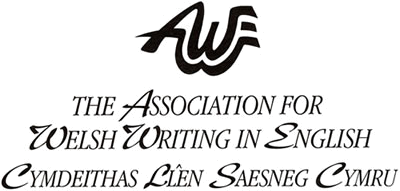 The Twenty-Eighth Annual Conference of the Association for Welsh Writing in EnglishWales and the World: Re-Framing the Literature of Wales in an International Context1st-3rd April 2016Title:__________________	Name:____________________________________________Affiliation:__________________________________________________________________Address:_______________________________________________________________________________________________________________________________________________Postcode:_______________________________________________________Daytime Telephone:___________________		Mobile Telephone:_________________Email Address:______________________________________________________________We would like to include your email address in our list of conference delegates. Please delete as appropriate: I do/do not give you permission to print my email address in conference packs.Please indicate if you would like to join the Welsh Studies email list (welshstudies@jiscmail.ac.uk) to be notified of future events or topics of interest: yes please/no thanks/I am already a member.Please indicate any special dietary requirements:___________________________________________________________________________Please indicate any other special requirements (please note that unfortunately the seminar and lecture rooms at Gregynog Hall are located on the second floor and there is no lift):________________________________________________________________________For presenters, please indicate any A-V requirements beyond Powerpoint/Data projector:_________________________________________________________________________Conference Rates (please circle which you require and which days/nights you plan to attend if not all):Conference fee (full board, Fri-Sun)………………………………………………….. £185Postgraduate fee (full board, Fri-Sun)……………………………………………….. £90Day Rate (Sat) including lunch, tea & coffee……………………………………….... £50Postgraduate Day Rate (Sat) including lunch, tea and coffee…………………….…. £25One night……………………………………………………………………………... £95One night (Postgraduates)………………………………………………………….... £50Ways to pay by Friday 4th March:Cheque: payable to ‘AWWE’, return form to Emma Schofield, School of English, Communication and Philosophy, Cardiff University, John Percival Building, Colum Drive, Cathays, CF10 3EU.BACS: payable to ‘AWWE’. Lloyds Bank, Swansea. Account No: 00518417, Sort Code 30-95-46. Please mark payment clearly with your name.